                            Where in the World Are We?         CHALLENGEPictureCountyContinentWhy do you think this?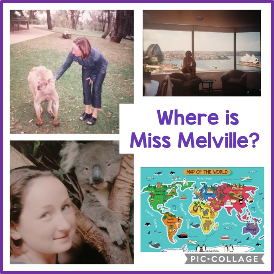 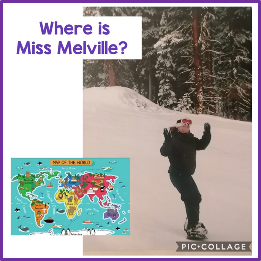 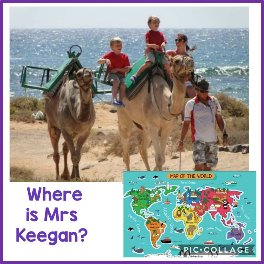 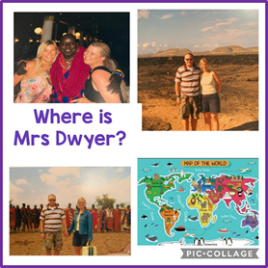 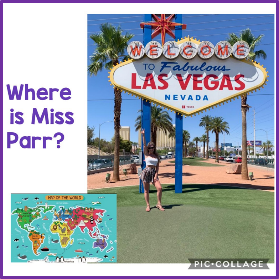 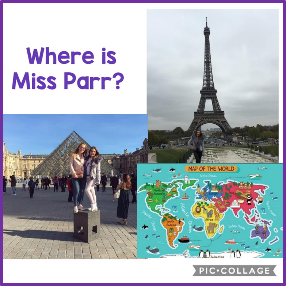 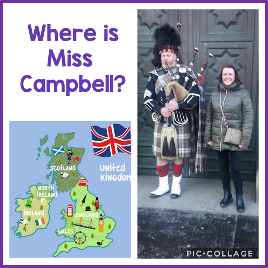 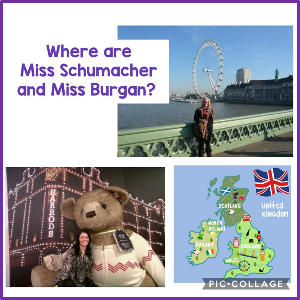 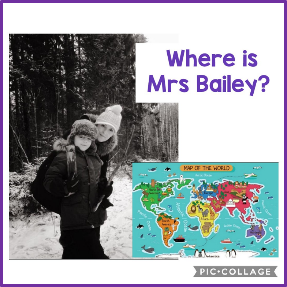 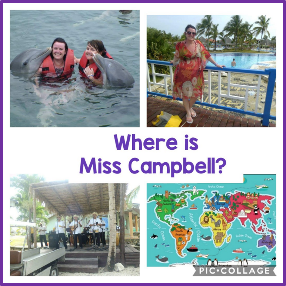 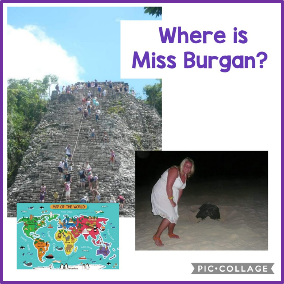 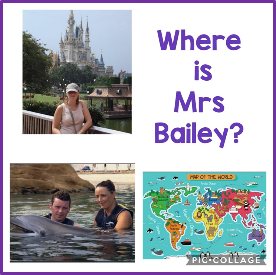 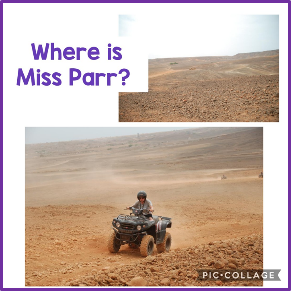 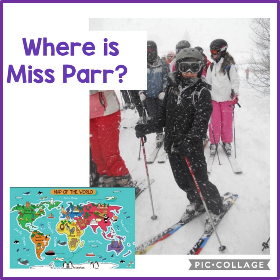 